FOR IMMEDIATE RELEASENews Release Title Commands Presence in This Very LocationNASHVILLE (July 26, 2016) – News release TEXT goes here. We are informing the world of great things! Inspiring research and achievement is occurring at Tennessee State!Join many others in the Averitt Amphitheater to learn about news releases.##Department of Media Relations
Tennessee State University
3500 John Merritt Boulevard
Nashville, Tennessee 37209
615.963.5331About Tennessee State UniversityTennessee State University is Nashville’s only public university, and is a comprehensive, urban, co-educational, land-grant university offering 38 undergraduate, 25 graduate, and 7 doctoral degrees. TSU has earned a top 20 ranking for Historically Black Colleges and Universities according to U.S. News and World Report, and rated as one of the top universities in the country by Washington Monthly for social mobility, research and community service. Founded in 1912, Tennessee State University celebrated 100 years in Nashville during 2012. Visit the University online at www.tnstate.edu.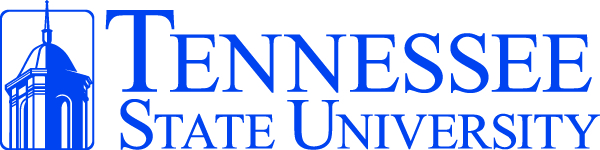 